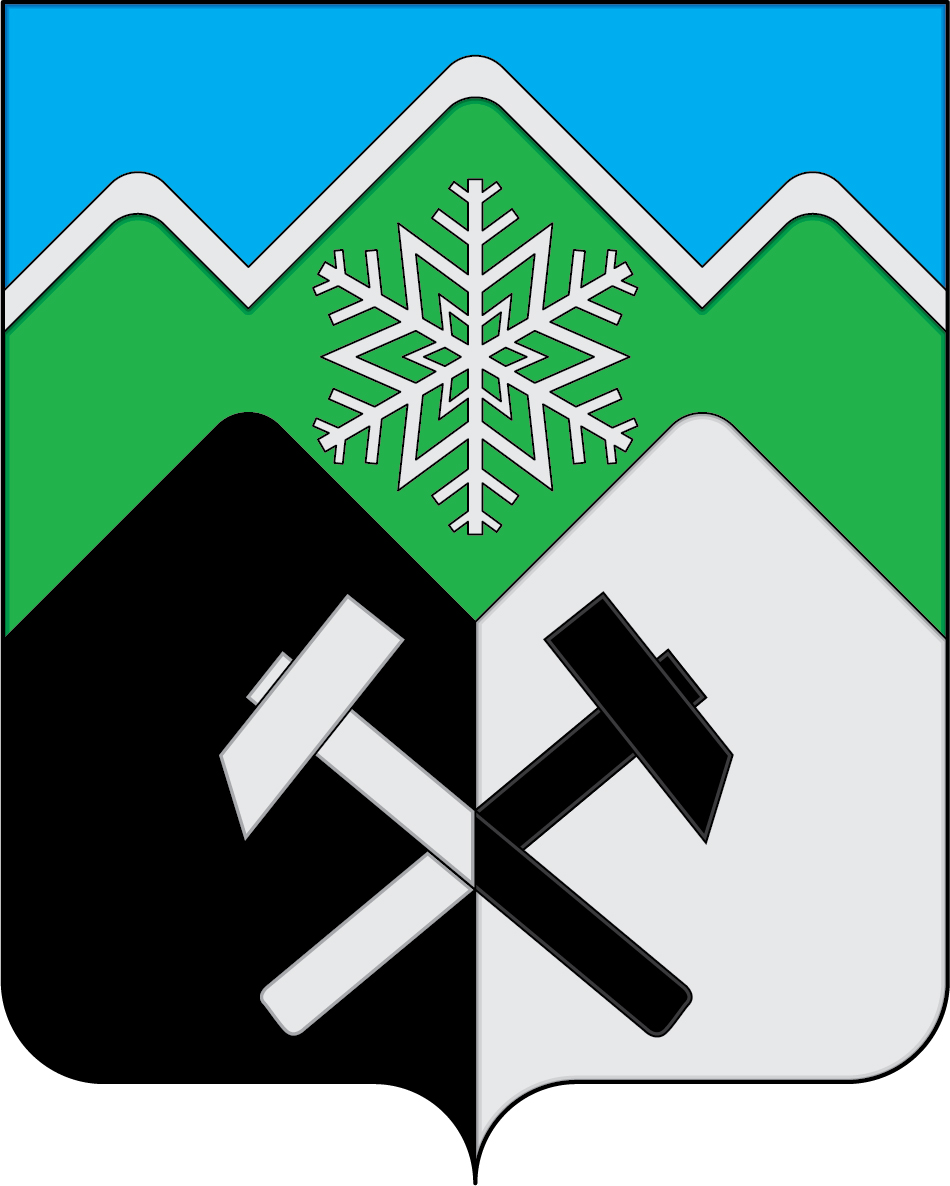 РОССИЙСКАЯ ФЕДЕРАЦИЯКЕМЕРОВСКАЯ ОБЛАСТЬ-КУЗБАСС                   ТАШТАГОЛЬСКИЙ  МУНИЦИПАЛЬНЫЙ РАЙОН             АДМИНИСТРАЦИЯТАШТАГОЛЬСКОГО ГОРОДСКОГО ПОСЕЛЕНИЯП О С Т А Н О В Л Е Н И ЕОт  «09» февраля 2024 года                                                                    № 46 -пО внесении изменений в Постановление администрации Таштагольского городского поселения от 26.03.2021 г. № 39-п «Об утверждении Плана-графика мероприятий, направленных на избавление от «визуального мусора» и создание привлекательного облика на территории Таштагольского городского поселенияВ целях реализации приоритетного проекта «Формирование комфортной городской среды» и организации выполнения работ направленных на избавление от визуального мусора на территории Таштагольского городского поселения согласно п.2.2 Протокола Министерства строительства и жилищно-коммунального хозяйства Российской Федерации от 13.06.2017 года No410-ПРМ-А4 по вопросу реализации мероприятий приоритетного проекта «Формирования современной городской среды» и в целях приведения информационных и рекламных конструкций в соответствии с Правилами благоустройства на территории Таштагольского городского поселении, администрация Таштагольского городского поселения ПОСТАНОВИЛА: 1. Утвердить комплексный план – график мероприятий, направленных на избавление от визуального мусора и создания привлекательного облика территории Таштагольского городского поселения на 2020-2024гг., согласно приложению №1 к настоящему постановлению.2. Утвердить состав комиссии по инвентаризации  (проверке, обследованию) информационных и рекламных конструкций, размещенных на фасадах зданий нормам федерального законодательства и Правилам благоустройства согласно приложению № 2 к настоящему постановлению.3. Настоящее постановление обнародовать на информационном стенде по адресу: г.   Таштагол, ул. Ленина,60, кабинет 110 и разместить на официальном сайте Таштагольского городского поселения.4. Настоящее  постановление вступает в силу со дня его официального обнародования.5. Контроль за исполнением настоящего постановления  оставляю за собой.Глава Таштагольского городского  поселения                                                             Детков Д.В.Приложение № 1 к Постановлению администрации Таштагольскогогородского поселения№ 46-п от 09.02.2024 г.Комплексный план – график мероприятий, направленных на избавление от «визуального мусора» и создания привлекательного облика территории Таштагольского городского поселения на 2020-2024гг.Приложение № 2 к Постановлению администрации Таштагольскогогородского поселения№46-п от 09.02.2024 г.Состав комиссиипо проведению инвентаризации (проверки, обследования)информационных и рекламных конструкций Председатель:Детков Денис Владимирович - Глава Таштагольского городского поселения;Секретарь комиссии:Погадаева Алена Николаевна – главный специалист финансово-экономического отдела;Члены комиссии:Метляев Евгений Викторович – заместитель Главы Таштагольского городского поселения;Болдыкова Олеся Денисовна – начальник правового отдела администрации Таштагольского городского поселения;Торчаков Николай Григорьевич - начальник отдела архитектуры и градостроительства администрации Таштагольского городского поселения (по согласованию);Кудряшов Игорь Петрович – начальник отдела ЖКХ и благоустройства администрации Таштагольского муниципального района (по согласованию);№                            п/пНаименование мероприятияСрок исполненияОтветственный исполнитель1Проведение инвентаризации (проверки, исследования) качества городской среды с точки зрения соответствия информационных конструкций, а так же используемых рекламных конструкций, нормам федерального законодательства и муниципальным нормативным актам.в течение 2020-2024 годовКомиссия по инвентаризации 2Проверка соответствия вывесок, размещенных на фасадах зданий, нормам федерального законодательства и правилам благоустройствав течение 2020-2024 годовАдминистрация Таштагольского городского поселения3Выявление вывесок и информационных конструкций, не соответствующих требованиям Правил благоустройствапостоянноАдминистрация Таштагольского городского поселения4Разработка и внедрение системы навигации (комплекс знаков, указателей, схем обеспечивающих удобство ориентирования для местных жителей и гостей поселения) по выходу методических рекомендаций Минстроя России до 31 декабря 2024г.Администрация Таштагольского городского поселения5Проведение информационно-разъяснительной работы с населением и предпринимателями, интересы которых будут затронуты в ходе проведения вышеуказанной работыв течение реализации плана-графикаАдминистрация Таштагольского городского поселения